T.C.ONDOKUZ MAYIS ÜNİVERSİTESİSAĞLIK BİLİMLERİ FAKÜLTESİSAĞLIK YÖNETİMİ BÖLÜMÜ EĞİTİM KOMİSYONU İLKE, USUL ve ESASLARIBİRİNCİ BÖLÜMAmaç, Kapsam, Dayanak ve Tanımlar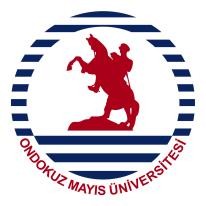 AmaçMADDE 1 - (1) Amaç; Ondokuz Mayıs Üniversitesi (OMÜ) Sağlık Bilimleri Fakültesi Sağlık Yönetimi Bölümü Eğitim Komisyonu’nun  faaliyet alanları ve yönetim organlarının görevlerine ve çalışma şekline ilişkin ilke, usul ve esasları düzenlemektir.KapsamMADDE 2 - (1) Bu ilke, usul ve esaslar, OMÜ Sağlık Bilimleri Fakültesi Sağlık Yönetimi Bölümü Eğitim Komisyonu’nun amaçları ve eğitim-öğretim faaliyetleri kapsamında tanımlanan görev, yetki ve sorumlulukları ile çalışma usulüne ilişkin hükümleri kapsar.DayanakMADDE 3 - (1) Bu ilke, usul ve esaslar 2018/251 tarih ve sayılı Ondokuz Mayıs Üniversitesi  Eğitim Komisyonu Yönergesi’ne dayanılarak hazırlanmıştır.TanımlarMADDE 4 - (1) Bu yönergede;Üniversite: Ondokuz Mayıs Üniversitesi’ni,Fakülte: Sağlık Bilimleri Fakültesi’ni,Bölüm: Sağlık Yönetimi Bölümü’nü,Komisyon: Ondokuz Mayıs Üniversitesi Sağlık Bilimleri Fakültesi Sağlık Yönetimi Bölümü Eğitim Komisyonu’nu,Başkan: Ondokuz Mayıs Üniversitesi Sağlık Bilimleri Fakültesi Sağlık Yönetimi Bölümü Eğitim Komisyonu  Başkanı’nı,Komisyon Üyesi: Ondokuz Mayıs Üniversitesi Sağlık Bilimleri Fakültesi Sağlık Yönetimi Bölümü Eğitim Komisyonu’nunda görevli üyelerini,Öğrenci: Sağlık Bilimleri Fakültesi Sağlık Yönetimi Bölümü öğrencilerini,İç paydaş: Öğrencileri,Dış paydaş: Mezunlar ve sektör temsilcilerini, Raportör: Eğitim Komisyonu  Raportörü’nü ifade etmektedir.İKİNCİ BÖLÜMKomisyonun OluşumuMADDE 5 - Komisyonun Oluşumu aşağıdaki esaslar doğrultusundadır:Komisyon Başkan ve Üyelerden oluşur.Komisyonda en az 1 öğretim üyesi olmak üzere en az 3 öğretim elemanı ile en az bir öğrenciden oluşur. Komisyon üyeleri Sağlık Yönetimi Bölümünde görevli öğretim elemanları arasından Bölüm          Başkanı’nın teklifi ile 2 (iki) yıl süre ile seçilir. Üyeler bir sonraki dönem için yeniden görevlendirilebilir.   Komisyon kendi üyeleri arasından bir başkan ve bir raportör seçer.Komisyonun Çalışma EsaslarıMADDE 6 - Komisyon, çalışmalarını aşağıda belirtilen usul ve esaslar doğrultusunda yürütür:Bölüm Eğitim Komisyonu, yılda en az dört defa (güz ve bahar dönemi dönem başı/dönem sonu) olmak üzere ve Bölüm Başkanı veya Komisyon Başkanının teklifi ile ihtiyaç duyulan zamanlarda komisyon üyelerinin salt çoğunluğu ile toplanır.Bölümde yürütülen eğitim öğretime ilişkin konuları, akademik ilke ve uygulamalar açısından inceler ve tavsiye niteliğinde kararlar alır.Toplantıların gündem maddeleri, yeri, zamanı ve süresi başkanın teklifi ile belirlenerek katılımcılara bildirilir.Gündem üzerinde görüşmeler tamamlandıktan sonra gündem oya sunulur. Görüşmeler sonunda kararlar açık oylama ve oy çokluğu ile alınır.Tutanaklarının yazılması, imzalatılması ve arşivlenmesi ile ilgili işleri raportör yapar.Gerekli durumlarda konu ile ilgili görüşlerine başvurmak üzere başka öğretim üyeleri ve uzmanlar komisyona davet edilebilir. Bu katılımcılar oy kullanamaz ve oylama oturumuna katılamaz.Komisyonla ilgili kararlar ve tutanaklar, Komisyon Başkanı tarafından Bölüm Başkanlığına iletilir.Komisyonun GörevleriMADDE 7 - Sağlık Yönetimi Bölümü Eğitim Komisyonu görevleri aşağıdaki  şekildedir:Üniversitenin stratejik planı ve hedefleri doğrultusunda belirlenmiş, eğitim-öğretim faaliyetleri için kurumsal göstergeler doğrultusunda yapılacak çalışmaları yürütmek,Bölüm eğitim programında dersler ile ilgili talep edilen değişiklikleri görüşmek,Ders değerlendirme çalışmalarını yıllık akademik takvime uygun olarak uygulanmasını sağlamak,Bologna süreçleri kapsamında bölüm eğitim-öğretim programına dair OMÜ Program Bilgi Paketi'nde yapılan güncellemeleri takip etmek ve denetlemek,Komisyon toplantı sonuçlarına dair raporları Bölüm Başkanlığı makamına bildirmek,Üniversitenin eğitim ve öğretimi ile ilgili yasal düzenlemeleri konusunda görüş bildirmek.ÜÇÜNCÜ BÖLÜM                                              Yürürlük ve YürütmeYürürlükMADDE 7 - (1) Bu ilke, usul ve esaslar Bölüm Akademik Kurulu Kararı ile kabul edildiği tarihte yürürlüğe girer.YürütmeMADDE 8 - (1) Bu İlke, Usul ve Esaslar hükümlerini Ondokuz Mayıs Üniversitesi Sağlık Bilimleri Fakültesi Sağlık Yönetimi Bölümü Bölüm Başkanı yürütür.İlke, Usul ve Esasların kabul edildiği Akademik Kurulu Kararının;İlke, Usul ve Esasların kabul edildiği Akademik Kurulu Kararının;TarihiSayısı